Public Reporting Burden for this collection of information is estimated to average 30 minutes per response, including the time for reviewing instructions, searching existing data sources, gathering and maintaining the data needed, and completing and reviewing the collection of information.The information requested on this form is required by Sec. 306(g) of the National Housing Act, or by Ginnie Mae Handbook 5500.3.  The information collected assists Ginnie Mae in determining which Issuers should be approved to participate in the Ginnie Mae Digital Collateral Program.  It is used to help Ginnie Mae minimize its risk.  Applicants are not required to respond to this collection unless a currently valid approved OMB control number is displayed on the form.Instructions: Pursuant to Section 2110.00 of the Ginnie Mae Digital Collateral Guide (“eGuide”), an Issuer must apply for and receive Ginnie Mae approval to act as an eIssuer in Ginnie Mae’s Digital Collateral Program by submitting this eIssuer Application to Participate in the Digital Collateral Program (“Application”), including all corresponding attachments, via email to DCPA@hud.gov. The Application must be signed by an agent of the Issuer identified on the most recent Form HUD 11702 submitted to Ginnie Mae. Please note that any capitalized terms, abbreviations, acronyms, or initialisms contained in this Application shall have the meaning provided in the Glossary of the eGuide or the MBS Guide, unless otherwise defined.Section A. General Information1a. Issuer Organization Name ("Applicant")1b. Issuer Doing Business As Name (if applicable)1c. Ginnie Mae Issuer #2a.Applicant Contact Person Name2b. Applicant Contact Person Phone Number2c. Applicant Contact Person Email AddressSection B. Issuer Information1a. Please provide the name of the Applicant's Eligible eNote provider pursuant to the requirements set forth in Section 2500.00 of the eGuide. If the Applicant would like to deliver eNotes originated by another lender in addition to or in lieu of eNotes originated by the Applicant, please enter the word “Aggregator” and provide the name of the provider(s) used by the third-party lender(s).1b. Please provide the name of the Applicant's Qualified eClosing System provider pursuant to the requirements set forth in Section 2400.00 of the eGuide. If the Applicant would like to deliver eNotes originated by another lender in addition to or in lieu of eNotes originated by the Applicant, please enter the word “Aggregator” and provide the name of the provider(s) used by the third-party lender(s).1c. Please provide the name of the Applicant's Qualified eVault provider pursuant to the requirements set forth in Section 2600.00 of the eGuide. If the Applicant will utilize the eCustodian's eVault for purposes of meeting this requirement, please enter "eCustodian's Qualified eVault" below and identify the intended eCustodian in Section C of this Application.2a. Please provide the Applicant's MERS® Org ID that corresponds with its active MERS® System Membership and MERS® eRegistry Participant status, pursuant to the requirements set forth in Section 2160.00 of the eGuide.2b. Please provide the total number of production eNotes registered on the MERS® eRegistry by the Applicant as of the Application Date.2c. Does the Applicant have any active, uncured, or unremediated violations of the MERS® System Rules of Membership? If "Yes", please provide a description of each violation and its status, either below or in a separate attachment to this Application.Yes	          No	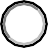 3a. Please provide a general description of the Applicant's experience, staff, processes, and systems as applicable to fulfilling the eServicing Requirements and Procedures described in Sections 2170.00 and 6000.00 of the eGuide, either below or in a separate attachment to this Application.3b. Please provide the names, titles, contact information (phone number and email), and relevant experience of the key personnel that the Applicant will dedicate to this initiative to collaborate with Ginnie Mae during the initial phases of the Digital Collateral Program as described in Section 2300.00 of the eGuide, either below or in a separate attachment to this Application.3c. Please provide a general description of the process by which the Applicant will ensure that it does not exceed the number of eMortgages that may be securitized during the course of the Digital Collateral Program pursuant to the eMortgage Issuance Authority described in Section 4000.00 of the eGuide, either below or in a separate attachment to this Application.Section C. eCustodian Requirement1a. Please provide the name of the Applicant's intended eCustodian pursuant to Section 2180.00 of the eGuide.1b. Is the Applicant's Submission of this Application a joint application with its intended eCustodian, as described in Section 2180.00 of the eGuide? If yes, applications for both the eIssuer and eCustodian still need to be completed and submitted.Yes	NoSection D. Applicant CertificationI hereby certify that all of the information I have provided on this Application and in any accompanying documentation is true and accurate to the best of my knowledge and belief. Each Applicant warrants that while this Application is pending action by Ginnie Mae, the Applicant will notify Ginnie Mae in writing of any material change that could affect the Application decision.Applicant Signature:  Name:  Title:  Date:The knowing submission of a false, fictitious, or fraudulent certification may be subject to criminal and civil penalties, including confinement for up to 5 years, fines, and civil penalties. 12 U.S.C. § 1723i, 18 U.S.C. §§ 287, 1001 and 31U.S.C. § 3729.eIssuer Application to Participate – Digital Collateral ProgramU.S. Department of Housing and Urban DevelopmentGovernment National Mortgage AssociationOMB Approval Number 2503-xxxxExp. (xx/xx/xxxx)